Davies Booster Club Board Meeting 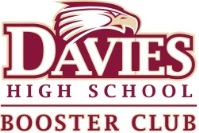 Board Meeting MinutesSeptember 9, 2020Teams MeetingPending Approval Board members present:Misty Dietz, Don Drummond, Todd Graf, Jodi Hanson, Katie Hasbargen, Jon Lucht, Chad Maloy, Steve Martodam, Tom Nelson, Scott Peters, Michelle Swanson, Chuck UlrichBoard members absent:Phil Johnson, David Mann, Shannon Olson, Brad Schneider, Robin WachaAdvisor absent: Lenny OhlhauserGuest attendees: n/aProceedings:Chad Maloy, President, called the meeting to order on September 9, 2020 at 6:31 p.m. Consent Agenda Summary:August’s minutes, the submitted committee reports, and treasurer’s report adopted without objection.Funding Requests:	Boys Cross Country: $80 for summer running plaques (requested by Jason Holland) Impact to 55 studentsNo other funding sourcesTodd made a motion to approve the funding as requested.Chuck seconded the motion.The motion was approved. Committee Reports:Membership Committee – Todd Graf84 memberships current, last year 174. Encouraged all of us to reach out individually to people we know. Also reach out to sports teams. Need to talk to winter sports to get on their PowerPoints. Want to work with Communications Committee to keep getting information out there.Advertising – Tom NelsonEntry Sign:	Renewal - Gate City; New - Beans (entry sign is sold out) Stadium Sign:  New-National Guard  (two spaces remain)Working on First International; Kinetic Leasing renewalsA couple board members have leads that Tom can follow up on.Communication Committee — Jon LuchtUpdated tasks listed with Jon, Katie, Misty’s responsibilities.Spirit Committee — Shannon OlsonNothing to work on right now.Old Business:To bring new board members up to speed: The Davies Turf Committee has advertising slots on the stadium fence. Signs are $10k for 3 years, checks written to Booster Club. Booster Club send all but $400 to Turf Fund. Starting year 4, boosters keep all the revenue for the advertisers who renew ($3333/year). Kristie Ulrich is also involved with the Turf Committee.New Business:Kristie Ulrich will handle programs. Will order 500-600 copies. Current order will carry through fall sports, then when we get into winter, we’ll drop the advertisers who don’t renew. This will give last year’s advertisers 12 months since they were short-changed last fall due to Covid.Looking into additional stadium site beautification on the north side chain link fence.Discussed possible options for advocating for student attendance at the Homecoming game. Possibly bringing in extra bleachers? Need to go through FPS. Tom will bring this to Lenny first.Discussed how the Boosters could support better streaming options for games, matches, etc. Tom will also bring this to Lenny.Next meeting October 14th at 6:30 via Teams.Meeting Adjourned at 7:20 p.m. Submitted by Misty Dietz, Secretary